Frères de l’instruction chrétienne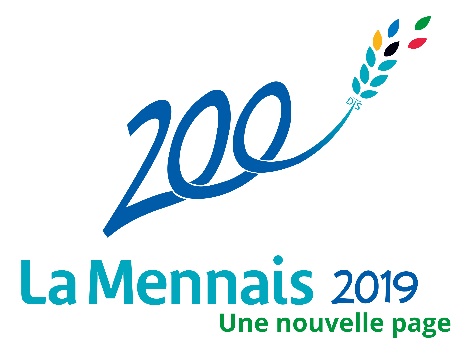 Famille Mennaisienne			Secrétariat général / Direction de l’informationVia della Divina Provvidenza, 4400166 ROMA (Italia)secretariat@lamennais.org Rome  -  Mai 2017								Des outils pour célébrer le BICENTENAIRE Bon de commande ci-après à retourner avant le 1er JUILLET 2017
à : secretariat@lamennais.org__________________________________________________Lettre du Supérieur général,	Aux Communautés éducatives des Ecoles et Centres éducatifs mennaisiens, Aux associations de Parents, Aux associations de gestion, de solidarité, etc.Aux élèves et aux anciens élèves, de la Congrégation des Frères de l’Instruction Chrétienne 	et de la Famille mennaisienne.Rome, le 10 mai 2017Chers Frères,Chers amis,Chers jeunes, Nous entrons cette année dans la célébration des 200 ans d’existence de la Congrégation des Frères. Nous commençons ainsi dans un itinéraire qui durera trois années, de juin 2017 à septembre 2020. Pendant ces trois années rendrons grâce pour le don du Charisme mennaisien que nous avons reçu par l’intermédiaire de nos fondateurs. Nous chercherons aussi à discerner ensemble les appels du monde et de l’Eglise auxquels nous serons invités à répondre. Nous déciderons enfin, avec le même dynamisme et la même inventivité que nos fondateurs, de relever les défis actuels de l’éducation et de l’évangélisation. La Congrégation, ainsi que votre propre Province ou District, vous proposeront des initiatives pour l’animation de ces trois années. En lien avec le Conseil général, le Secrétariat général et le Directeur de l’Information de la Congrégation vous proposent déjà quelques outils que vous pouvez retrouver à l’adresse suivante : http://www.lamennais.org/logo/. Je vous invite à prendre connaissance du bon de commande ci-joint concernant quelques-uns de ces outils. Parmi ceux-ci j’attire particulière votre attention sur le dernier numéro spécial de La Mennais Magazine que vous avez reçu récemment. Il s’agit d’une bonne introduction à la célébration de ce bicentenaire qui peut être utilisée auprès de jeunes et d’adultes. Je compte sur votre collaboration et je vous souhaite une bonne entrée dans la célébration de cet important anniversaire. Frère Yannick Houssay, Supérieur généralTRES IMPORTANT. Le bon de commande ci-dessous présente les différents outils proposés pour le Bicentenaire de la congrégation. Ces propositions ont été retenues par la Conférence générale des Provinciaux et Visiteurs réunie avec le Conseil Général de la Congrégation, en Haïti en octobre 2016.Précisions + Prix. Plus nous sommes nombreux à commander, moins c’est cher pour chacun ! Les prix indiqués sont des prix coûtants, les plus intéressants après avoir interrogé plusieurs fournisseurs.+ Quantité totale. Les prix présentés tiennent compte de tirages estimés pour toute la congrégation. Si, au final, la quantité indiquée n’est pas atteinte, les prix seront plus élevés et vous en serez informés.+ Trois années. Pensez aux nombreuses possibilités durant ces trois années : rencontres de parents et des familles, avec les enfants et les jeunes, assemblées de la Famille Mennaisienne, rencontres d’enseignants et d’équipes éducatives et personnels, relations avec les autorités religieuses, fêtes, anniversaires… Il est intéressant de constituer un stock.Contacts pour information Secrétaire général : F. Hervé Asse secretariat@lamennais.orgDirecteur de l’information : Michel Tanguy m.tanguy@lamennais.orgEnvoi de la commande+ Le bon de commande ci-dessous est à retourner avant le 1er JUILLET 2017 
à : secretariat@lamennais.orgLivraisonVous serez livré par le Secrétariat de votre Province ou District qui vous la transmettra. Règlement et facturationLe suivi sera effectué par le secrétariat général qui vous fera parvenir la facture et vous indiquera le moyen de paiement possible, selon les pays. AUTRES OUTILS POUR LE BICENTENAIRE : Vous trouvez, sur le site WEB de la Congrégation : http://www.lamennais.org/logo/ce Bon de commande ainsi que d’autres ressources : L’hymne du bicentenaireUne Affiche du BicentenaireDes Posters-cadres des deux FondateursLe Traité d’Union signé des deux FondateursAutres OUTILS : Des vidéos sont en préparation et en cours de réalisation :Un premier message vidéo du F. Supérieur général présentera, le 6 juin 2017, le thème de cette 1ère année du Bicentenaire.Un dessin animé sur la vie de JMDLM (15’) : FR-ENG-SP.Un documentaire sur « les lieux mennaisiens »Un film (26’) dont le scénario reprendrait les modules du Projet Educatif Mennaisien.Commande effectuée par :     (indiquer la personne qui a effectué la commande)Au nom de :      (Indiquer le nom et l’adresse de l’école ou de l’association)Fait à :      	     			Le :      /2017Commande à expédier à l’adresse suivante : 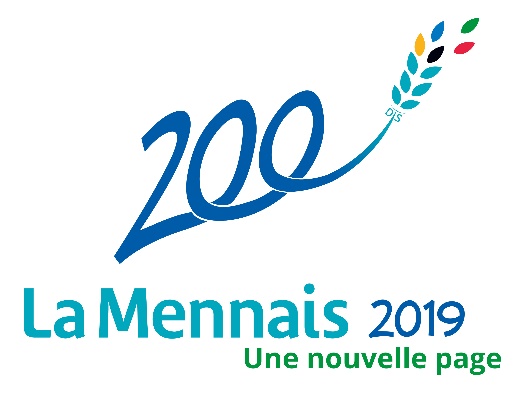 Frères de l’instruction chrétienne			                      Secrétariat général / Direction de l’informationBON DE COMMANDE Aux Ecoles, Centres éducatifs et diverses associations de la CongrégationQuantitéFORMATDESCRIPTIONDESCRIPTIONPRIX UNITAIRELa Mennais MagazineN° Spécial d’Avril 2017 « Discerner ensemble ». Deux hommes et un projetLa Mennais MagazineN° Spécial d’Avril 2017 « Discerner ensemble ». Deux hommes et un projetLa Mennais MagazineN° Spécial d’Avril 2017 « Discerner ensemble ». Deux hommes et un projetLa Mennais MagazineN° Spécial d’Avril 2017 « Discerner ensemble ». Deux hommes et un projetLa Mennais MagazineN° Spécial d’Avril 2017 « Discerner ensemble ». Deux hommes et un projetRevue de la Famille mennaisienne48 pages quadri200 photosTirage supplémentaire pour diffuser largementen plus des destinataires habituelsTrilingue : FR, ENG, ESP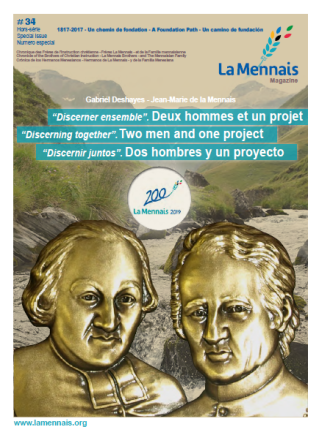 1, 4 € TTC3 images de Jean-Marie de la MennaisVersions en FR, ENG, ESPRecto : portrait de JMLM     -   Verso : présentation de JMLM et prière pour la béatification3 images de Jean-Marie de la MennaisVersions en FR, ENG, ESPRecto : portrait de JMLM     -   Verso : présentation de JMLM et prière pour la béatification3 images de Jean-Marie de la MennaisVersions en FR, ENG, ESPRecto : portrait de JMLM     -   Verso : présentation de JMLM et prière pour la béatification3 images de Jean-Marie de la MennaisVersions en FR, ENG, ESPRecto : portrait de JMLM     -   Verso : présentation de JMLM et prière pour la béatification3 images de Jean-Marie de la MennaisVersions en FR, ENG, ESPRecto : portrait de JMLM     -   Verso : présentation de JMLM et prière pour la béatification8 x 12, 5 cm150 g Image 1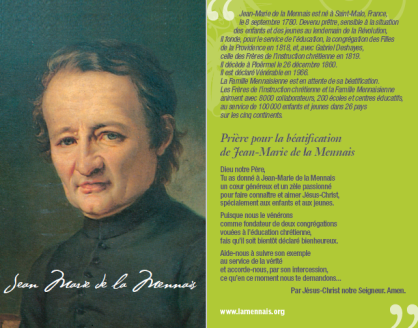 0, 12 € TTC(pour tirage 15 000 ex)8 x 12, 5 cm150 g Image 2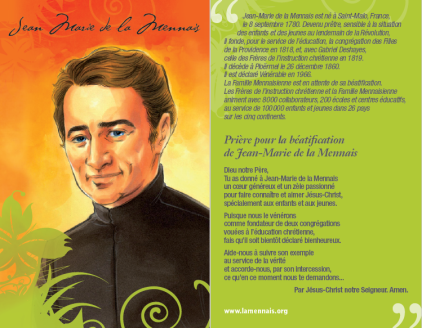 0, 12 € TTC(pour tirage 15 000 ex)8 x 12, 5 cm 150 g Image 3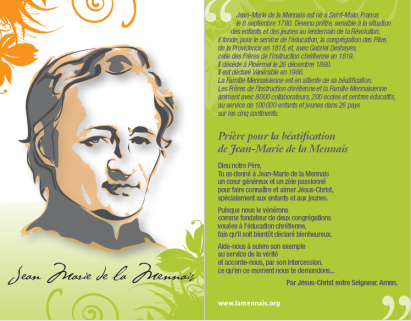 0, 12 € TTC(pour tirage 15 000 ex)3 images de Gabriel DeshayesVersions en FR, ENG, ESPRecto : portait de GD   -   Verso : présentation de GD et prière à GD3 images de Gabriel DeshayesVersions en FR, ENG, ESPRecto : portait de GD   -   Verso : présentation de GD et prière à GD3 images de Gabriel DeshayesVersions en FR, ENG, ESPRecto : portait de GD   -   Verso : présentation de GD et prière à GD3 images de Gabriel DeshayesVersions en FR, ENG, ESPRecto : portait de GD   -   Verso : présentation de GD et prière à GD3 images de Gabriel DeshayesVersions en FR, ENG, ESPRecto : portait de GD   -   Verso : présentation de GD et prière à GD8 x 12, 5 cm 150 g Image 4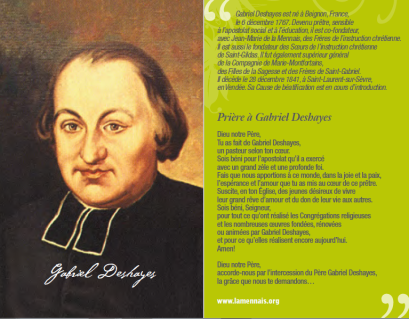 0, 12 € TTC(pour tirage 15 000 ex)8 x 12, 5 cm 150 g Image 5 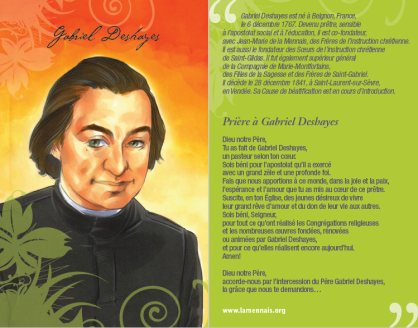 0, 12 € TTC(pour tirage 15 000 ex)8 x 12, 5 cm 150 g Image 6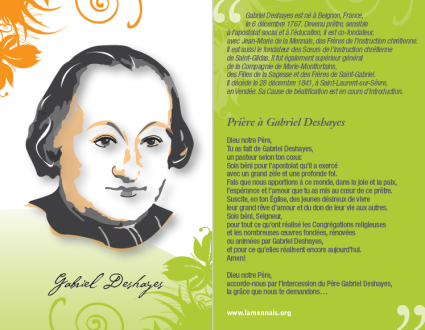 0, 12 € TTC(pour tirage 15 000 ex)1 image Bicentenaire / Une nouvelle page  /Jean-Marie de la Mennais et Gabriel DeshayesVersion FR/ Version ENG / Version ESPVerso : Prière du Bicentenaire   -    Recto : Visuels de JMLM et GD1 image Bicentenaire / Une nouvelle page  /Jean-Marie de la Mennais et Gabriel DeshayesVersion FR/ Version ENG / Version ESPVerso : Prière du Bicentenaire   -    Recto : Visuels de JMLM et GD1 image Bicentenaire / Une nouvelle page  /Jean-Marie de la Mennais et Gabriel DeshayesVersion FR/ Version ENG / Version ESPVerso : Prière du Bicentenaire   -    Recto : Visuels de JMLM et GD1 image Bicentenaire / Une nouvelle page  /Jean-Marie de la Mennais et Gabriel DeshayesVersion FR/ Version ENG / Version ESPVerso : Prière du Bicentenaire   -    Recto : Visuels de JMLM et GD1 image Bicentenaire / Une nouvelle page  /Jean-Marie de la Mennais et Gabriel DeshayesVersion FR/ Version ENG / Version ESPVerso : Prière du Bicentenaire   -    Recto : Visuels de JMLM et GD8 x 12, 5 cm150 g Image 7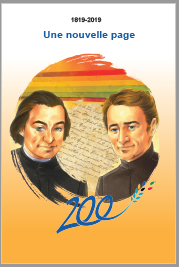 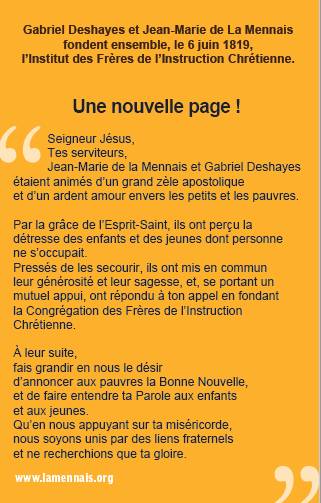 0, 12 € TTC(pour tirage 15 000 ex)1 signet Bicentenaire / Une nouvelle page / Jean-Marie de la Mennais et Gabriel DeshayesVersion en FR/ Version ENG/ Version ESPRecto : Visuels de JMLM et GD-   Verso : Prière du Bicentenaire1 signet Bicentenaire / Une nouvelle page / Jean-Marie de la Mennais et Gabriel DeshayesVersion en FR/ Version ENG/ Version ESPRecto : Visuels de JMLM et GD-   Verso : Prière du Bicentenaire1 signet Bicentenaire / Une nouvelle page / Jean-Marie de la Mennais et Gabriel DeshayesVersion en FR/ Version ENG/ Version ESPRecto : Visuels de JMLM et GD-   Verso : Prière du Bicentenaire1 signet Bicentenaire / Une nouvelle page / Jean-Marie de la Mennais et Gabriel DeshayesVersion en FR/ Version ENG/ Version ESPRecto : Visuels de JMLM et GD-   Verso : Prière du Bicentenaire1 signet Bicentenaire / Une nouvelle page / Jean-Marie de la Mennais et Gabriel DeshayesVersion en FR/ Version ENG/ Version ESPRecto : Visuels de JMLM et GD-   Verso : Prière du Bicentenaire5 x 14 cm 
250 gImage 8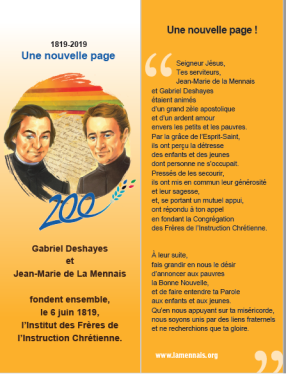 0, 14 € TTC(pour tirage 15 000 ex)